ΕΛΛΗΝΙΚΗ ΔΗΜΟΚΡΑΤΙΑΝΟΜΟΣ ΑΤΤΙΚΗΣ					Καλλιθέα 7/6/2022ΔΗΜΟΣ ΚΑΛΛΙΘΕΑΣ								Αρ. Πρωτ:  26099	ΓΡΑΦΕΙΟ:   ANTIΔΗΜΑΡΧΟΥ ΠΑΙΔΕΙΑΣΚΑΙ ΔΙΑ ΒΙΟΥ ΜΑΘΗΣΗΣΕΜΑΙL: g.kyriakopoulos@kallithea.grΤΗΛΕΦΩΝΟ:    2109589569                                                                                                                                ΠΡΟΣ                                                                                             ΤΟΝ   ΠΡΟΕΔΡΟ ΔΗΜΟΤΙΚΟΥ ΣΥΜΒΟΥΛΙΟΥΘ Ε Μ Α: «ΕΙΣΗΓΗΣΗ ΓΙΑ ΙΔΡΥΣΗ ΠΑΡΑΡΤΗΜΑΤΩΝ ΝΗΠΙΑΓΩΓΕΙΩΝ»Λαμβάνοντας υπόψη :Α) Τις διατάξεις της παρ. 3β, 3γ, του άρθρου 33 του Ν 4521 (ΦΕΚ 38/’Α/2-3-2018 ) σύμφωνα με τις οποίες η φοίτηση στα νηπιαγωγεία είναι διετής και γίνεται υποχρεωτική  για τα νήπια που συμπληρώνουν τα (4) τέσσερα έτη,Β) Η με αρ.πρωτ.Φ6/45072/Δ1/18-04-2022 εγκύκλιος του Υ.ΠΑΙ.Θ.Γ) Το με αρ.πρωτ. 25497/3.6.2022 έγγραφο της Δ΄ Αθήνας Διεύθυνσης Πρωτοβάθμιας Εκπαίδευσης με το οποίο εισηγείται  για συγκεκριμένους χώρους τους οποίους μπορεί να διαθέσει ο Δήμος μας προκειμένου να λειτουργήσουν ως παραρτήματα των Νηπιαγωγείων ώστε να γίνουν οι απαιτούμενες ενέργειες, καθώς και τη γνωμοδότηση του Δημοτικού Συμβουλίου για την ανάληψη του κόστους λειτουργίας των παραρτημάτων.Παράρτημα 1ου Νηπιαγωγείου Καλλιθέας (1 τμήμα) το οποίο θα στεγαστεί εντός του 10ου Δημοτικού Σχολείου Καλλιθέας.Παράρτημα 9ου Νηπιαγωγείου Καλλιθέας (1 τμήμα) το οποίο θα στεγαστεί εντός του 12ου Δημοτικού Σχολείου Καλλιθέας.Παράρτημα 10ου Νηπιαγωγείου Καλλιθέας (1 τμήμα) το οποίο θα στεγαστεί εντός του ΠΕΝ Καλλιθέας (Κρέμου128).Παράρτημα 12ου Νηπιαγωγείου Καλλιθέας (2 τμήματα) το οποία θα στεγαστούν  εντός του  ΠΕΝ Καλλιθέας (Κρέμου128)Παράρτημα 14ου Νηπιαγωγείου Καλλιθέας (2 τμήματα) τα οποία θα στεγαστούν  εντός του  ΠΕΝ Καλλιθέας (Κρέμου128).Παράρτημα 15ου Νηπιαγωγείου Καλλιθέας (1 τμήμα) το οποίο θα στεγαστεί εντός του  ΠΕΝ Καλλιθέας (Κρέμου128.)Παράρτημα 17ου Νηπιαγωγείου Καλλιθέας (1 τμήμα) το οποίο θα στεγαστεί εντός του  ΠΕΝ Καλλιθέας (Κρέμου128).Παράρτημα 22ου Νηπιαγωγείου Καλλιθέας (1 τμήμα) το οποίο θα στεγαστεί σε κτίριο επί της οδού Ελ. Βενιζέλου 175 (Άγιος Νικόλαος).Παράρτημα 23ου Νηπιαγωγείου Καλλιθέας (1 τμήμα) το οποίο θα στεγαστεί εντός του  ΠΕΝ Καλλιθέας (Κρέμου128)Παράρτημα 26ου Νηπιαγωγείου Καλλιθέας (2 τμήματα) τα οποία θα στεγαστούν επί της οδού  Ελ. Βενιζέλου 175 (Άγιος Νικόλαος)Παράρτημα 28ου Νηπιαγωγείου Καλλιθέας (2 τμήματα) τα οποία θα στεγαστούν εντός του Π.Ε.Ν. Καλλιθέας (Κρέμου 128)Παράρτημα 29ου Νηπιαγωγείου Καλλιθέας (2 τμήματα) τα οποία θα στεγαστούν εντός του Π.Ε.Ν. Καλλιθέας (Κρέμου 128)	Επίσης, στη διάρκεια της σχολικής χρονιάς θα προκύψουν οι παρακάτω αλλαγές:Ίδρυση Παραρτήματος 5ου Νηπιαγωγείου Καλλιθέας (1 τμήμα) το οποίο θα στεγαστεί εντός του 15ου Δημοτικού Σχολείου Καλλιθέας σε νέα αίθουσα. Το Παράρτημα του 1ου Νηπιαγωγείου θα στεγαστεί σε νέα αίθουσα εντός του 1ου Νηπιαγωγείου.Παράρτημα 9ου Νηπιαγωγείου θα στεγαστεί σε νέα αίθουσα εντός του 12ου Δημοτικού. Κατόπιν των παραπάνω παρακαλούμε όπως αποφασίσετε για την έγκριση λειτουργίας παραρτημάτων νηπιαγωγείων,  προκειμένου να καλυφθούν οι ανάγκες κάλυψης των αιτημάτων εγγραφής νηπίων-προνηπίων.	Επίσης παρακαλούμε για τη γνωμοδότηση του Δημοτικού Συμβουλίου, για την ανάληψη του κόστους λειτουργίας των παραπάνω παραρτημάτων Νηπιαγωγείων, όπως αυτές θα καλύπτονται  από τις επιχορηγήσεις των ΚΑΠ που λαμβάνει ο Δήμος μας, για την αντιμετώπιση λειτουργικών αναγκών των σχολείων.						Ο ΑΝΤΙΔΗΜΑΡΧΟΣ ΠΑΙΔΕΙΑΣ ΚΑΙ ΔΙΑ ΒΙΟΥ ΜΑΘΗΣΗΣ      ΓΕΩΡΓΙΟΣ ΚΥΡΙΑΚΟΠΟΥΛΟΣ   Εσωτερική Διανομή                                                                                        -  Γρ. Δημάρχου                                                                   -  Γενικό Γραμματέα                                      -  Γρ. Αντιδημάρχου Παιδείας και Δια Βίου Μάθησης                                              -  Δ/νση Πολιτισμού Παιδείας & Νέας Γενιάς                                                     -  Τμήμα Παιδείας & Δια Βίου Μάθησης                                                                                     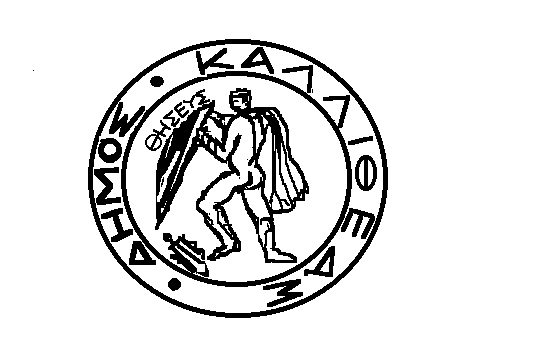 